Projekt INT 190 MoRE Modelowy Region Energii Odnawialnych Wysp Uznam i WolinProgram Interreg V A MV/BB/PL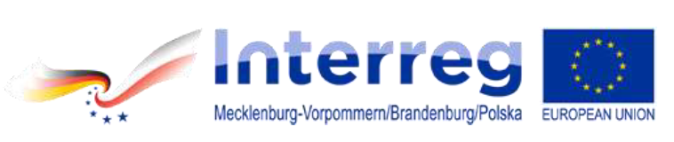 Załącznik Nr 3 do Konkursu „Jakość powietrza i ja” (należy usunąć w pracy konkursowej)Szablon do opracowania pracy konkursowej (należy usunąć w pracy konkursowej)Imię i nazwisko Uczestnika 1Nazwa szkoły, miejscowość, krajadres email UczestnikaImię i nazwisko Uczestnika 2 Nazwa szkoły, miejscowość, krajadres email UczestnikaAnalizy wpływu warunków pogodowych na stężenie pyłów zawieszonycho średnicy mniejszej niż: 10, 2.5 oraz 1 mikrometr, w miejscowości ChojnaStreszczenie: Tutaj zacznij streszczenie swojej pracy… Streszczenie powinno zawierać cel analizy, główne wyniki i główne wnioski. Streszczenie powinno zawierać nie więcej niż 500 słów w języku ojczystym. Czcionka Calibri 10 pkt, z interlinią 1.WprowadzenieOkreśl cele pracy i opisze tło (np. stan badań, wymagania dotyczące jakości powietrza, itd.), unikając szczegółowego przeglądu literatury lub podsumowania wyników. Dane oraz metodaOpisz jakie dane zostały przyjęte do analizy, pamiętając o powołaniu ich źródła. Opisz przyjętą metodykę swojej pracy. Ta sekcja może również zawierać teorię, podstawy, obliczenia, które przedstawiają praktyczny rozwój od podstaw teoretycznych, itp. Praca powinna zawierać minimum: Streszczenie, Wstęp, Rozwinięcie z przywołaniem danych źródłowych, analizą i wynikami, Podsumowanie oraz Bibliografię (o ile wymagane). Praca konkursowa powinna zamykać się maksymalnie na 8 stronach formatu A4.Praca powinna być pisana czcionką Franklin Gothic Book 12 pkt, z interlinią 1,5. Rysunki i tabele powinny być wzmiankowane w tekście. 